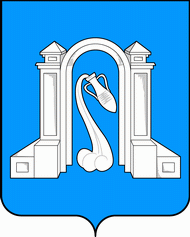 Совет муниципального образования город Горячий Ключшестой созывР Е Ш Е Н И Е__________________________---------------------------------------ороллдл5от  30 ноября 2017 года                                                                      № 275г. Горячий КлючО внесении изменений в решение Совета муниципального образования город Горячий Ключ от 30 октября 2015 года № 24         «О структуре исполнительного органа – администрации муниципального образования город Горячий Ключ Краснодарского края» В соответствии с пунктом 8 статьи 37 Федерального закона от        6 октября  2003 года №131-ФЗ «Об общих принципах  организации местного самоуправления  в  Российской Федерации» и статьями 27, 36 Устава муниципального образования город Горячий Ключ Краснодарского края, Совет муниципального образования город Горячий Ключ, р е ш и л:1. Внести в решение Совета муниципального образования город  Горячий Ключ от 30 октября 2015 года № 24 «О структуре исполнительного органа – администрации муниципального образования город Горячий Ключ Краснодарского края» (далее – решение) следующие изменения:1) Подпункт 2.22 «отдел по определению поставщиков» исключить с 1 января 2018 года.           2. В связи с принятием настоящего решения, в решении Совета муниципального образования город Горячий Ключ шестой созыв  от        15 сентября 2017 года № 247 «О внесении изменений в решение Совета муниципального образования  город Горячий Ключ от 30 октября 2015 года № 24 «О структуре исполнительного органа – администрации муниципального образования город Горячий Ключ Краснодарского края»:1) подпункт 1.4 пункта 1 исключить;2) в пункте 3 слова «кроме пункта 1.4, который вступает с 1 декабря 2017 года» исключить. 3.Решение вступает в силу со дня подписания.Председатель Совета муниципального образованиягород Горячий Ключ		       		      		              А.В. Коробка 